ΘΕΜΑ :  ΣΧΟΛΙΚΗ ΕΚΔΡΟΜΗ ΣΤΟ ΣΤΡΑΣΒΟΥΡΓΟ  Παρακαλούμε να μας στείλετε κλειστή προσφορά ,εντύπως και όχι με email ή fax ,με κόστος ανά μαθητή και συνολικό κόστος,  για την εκπαιδευτική επίσκεψη που προτίθεται να κάνει το σχολείο μας από 15/03/2019 έως και 18/03/2019 στο Ευρωκοινοβούλιο στο Στρασβούργο (Γαλλία)και θα συμμετέχουν περίπου25 με 30 μαθητές  . Η μετάβαση και επιστροφή θα γίνει αεροπορικώς . Οι προσφορές  πρέπει να περιλαμβάνουν τα παρακάτω:Αεροπορικά  εισιτήρια για την διαδρομή Αθήνα  –Ζυρίχη– Αθήνα  με την πρώτη πρωινή πτήση κατά την μετάβαση και βραδινή κατά την επιστροφή.Διαμονή σε ξενοδοχείο κατηγορίας 4****στο Στρασβούργο με ημιδιατροφή   Με την προσφορά θα αποσταλεί υποχρεωτικά το όνομα του ξενοδοχείου, της αεροπορικής εταιρείας και επιβεβαίωση διαθεσιμότητας δωματίων και αεροπορικών  εισιτηρίων.Την επομένη της ανάθεσης της εκδρομής, πρέπει να προσκομισθούν στο σχολείο βεβαιώσεις κράτησης των εισιτηρίων και του ξενοδοχείου. Σε διαφορετική περίπτωση ακυρώνεται η ανάθεση και η εκδρομή ανατίθεται χωρίς άλλη διαδικασία στο επόμενο προτιμητέο πρακτορείο. Πρωινό καθημερινά σε μπουφέ εντός του ξενοδοχείου.Δείπνο καθημερινά . Πούλμαν πολυτελές με πρόσφατο έλεγχο ΚΤΕΟ και έμπειρο οδηγό , σύμφωνα με την κείμενη νομοθεσία, το οποίο θα είναι στη διάθεσή του σχολείου για όλη την διάρκεια της εκδρομής . Πιστή εφαρμογή του εκπαιδευτικού προγράμματος του σχολείου.Στην τιμή θα συμπεριλαμβάνονται όλα τα έξοδα ( Φ.Π.Α. ,φόροι διόδια κ.τ.λ.).  Ασφάλεια ταξιδιού σε ισχύ( ταξιδιωτική ασφάλιση και ασφάλεια αστικής ευθύνης).Κατάθεση υπεύθυνης δήλωσης από το πρακτορείο, ότι διαθέτει βεβαίωση συνδρομής των νόμιμων προϋποθέσεων λειτουργίας τουριστικών γραφείων η οποία βρίσκεται σε ισχύ.Υπεύθυνος του πρακτορείου συνοδεύει το σχολείο σε όλη τη διάρκεια της εκδρομής.Οι συνοδοί καθηγητές θα είναι ( 3 )  . Θα γίνει παρακράτηση του 25% του συνολικού ποσού ως εγγύηση, το οποίο θα αποδοθεί την επομένη της επιστροφής εφόσον δεν υπάρχουν απαιτήσεις από αντισυμβατική συμπεριφορά.Οι προσφορές πρέπει να  φτάσουν στο χώρο του σχολείου μέχρι την    Δευτέρα 28/1/2019 και ώρα 11:00΄  το αργότερο, οπότε και θα ανοιχτούν .Οι προσφορές που δεν θα έχουν τα απαραίτητα δικαιολογητικά θα αποκλειστούν .Η επιτροπή σε περίπτωση ίσων οικονομικών προσφορών θα συνεκτιμήσει την ποιότητα των προσφερομένων παροχών .Η Δ/ντρια   του Σχολείου                                                        Ευαγγελία Υφαντή                          ;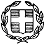 ΕΛΛΗΝΙΚΗ ΔΗΜΟΚΡΑΤΙΑΥΠΟΥΡΓΕΙΟ  ΠΑΙΔΕΙΑΣ, ΕΡΕΥΝΑΣΚΑΙ ΘΡΗΣΚΕΥΜΑΤΩΝ-----   ΠΕΡΙΦΕΡΕΙΑΚΗ Δ/ΝΣΗ Π.Ε. & Δ.Ε. ΑΤΤΙΚΗΣΔΙΕΥΘΥΝΣΗ ΔΕΥΤΕΡΟΒΑΘΜΙΑΣ ΕΚΠΑΙΔΕΥΣΗΣΒ' ΑΘΗΝΑΣ ΣΧΟΛΕΙΟ : 7ο ΓΥΜΝΑΣΙΟ ΑΜΑΡΟΥΣΙΟΥ;ΕΛΛΗΝΙΚΗ ΔΗΜΟΚΡΑΤΙΑΥΠΟΥΡΓΕΙΟ  ΠΑΙΔΕΙΑΣ, ΕΡΕΥΝΑΣΚΑΙ ΘΡΗΣΚΕΥΜΑΤΩΝ-----   ΠΕΡΙΦΕΡΕΙΑΚΗ Δ/ΝΣΗ Π.Ε. & Δ.Ε. ΑΤΤΙΚΗΣΔΙΕΥΘΥΝΣΗ ΔΕΥΤΕΡΟΒΑΘΜΙΑΣ ΕΚΠΑΙΔΕΥΣΗΣΒ' ΑΘΗΝΑΣ ΣΧΟΛΕΙΟ : 7ο ΓΥΜΝΑΣΙΟ ΑΜΑΡΟΥΣΙΟΥΜαρούσι 22/1/2019Αρ.πρ.6Προς :Γραφεία ΤαξιδίωνΜαρούσι 22/1/2019Αρ.πρ.6Προς :Γραφεία ΤαξιδίωνΤαχ. Δ/νσηΠόλη - Τ.Κ.ΠληροφορίεςΤηλέφωνο ΦαξΙστοσελίδα e-mail: Σάμου και Μονεμβασίας: 151.25 Μαρούσι: κ. Υφαντή: 210-6842.288: 210-6842.213: http//7gym-amarous.att.sch.gr:mail@7gym-amarous.att.sch.gr